Anglický jazyk: Třída 4.A Skupina: Veronika SmithUčebnice  a pracovní sešit: Happy Street 2, 3. vydáníAnglický jazyk: Třída 4.A Skupina: Veronika SmithUčebnice  a pracovní sešit: Happy Street 2, 3. vydáníTýden: 48,  29.11. -  3.12. 2021 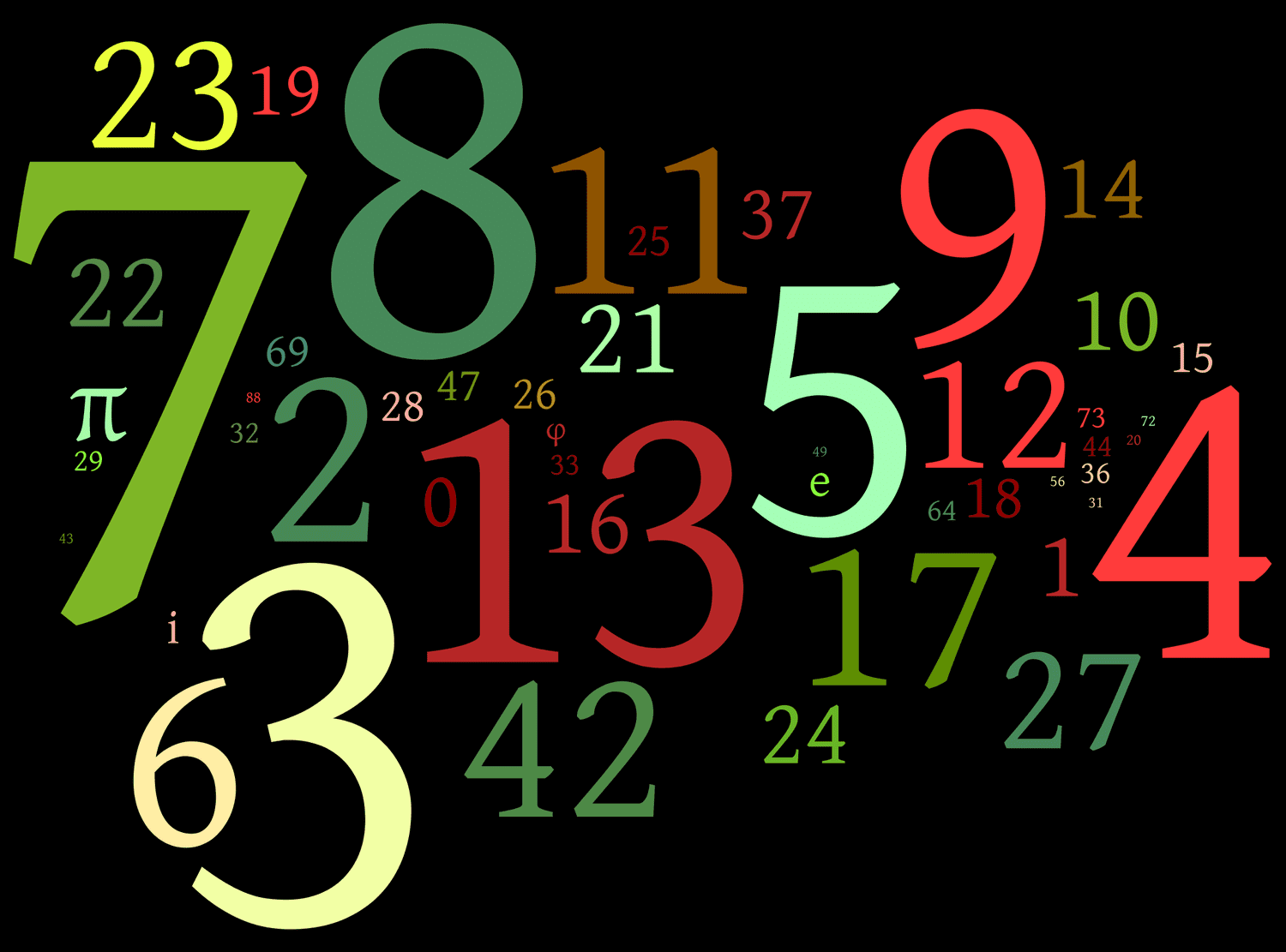 Týden: 48,  29.11. -  3.12. 2021 TÉMA:Hello class. Jen připomínám, že v pondělí doučování nebude (jsem u lékaře). Budeme opakovat frázy: Have got/Has got. Mezipředmětové vztahy: Budeme porovnávat věk lidí a uděláme si jednoduchý hlavolam, aby jsme zjistili, jak jsou lidé staří. SLOVÍČKA – HAVE GOT HE/SHE HAS GOT....BROTHERS AND ...SISTERS. – ON/ONA MÁ...BRATRŮ A ...SESTER.HE/SHE HASN´T GOT ANY BROTHERS OR SISTERS. ON/ONA NEMÁ ŽÁDNÉ BRATRY A SESTRY.HOW MANY BROTHERS AND SISTERS HAVE YOU GOT? – KOLIK MÁŠ BRATRŮ A SESTER?SLOVÍČKA – MEZIPŘEDMĚTOVÉ VZTAHYHE´S/SHE´S (FIVE) YEARS OLDER/YOUNGER THAN....JE O (PĚT) LET STARŠÍ/MLADŠÍ NEŽ..ÚKOL:  Opakujte si čísla 0-100. ONLINE (NUMBERS)https://wordwall.net/play/24562/170/998ZPRÁVA: Povinné pomůcky na každou hodinu AJ – 2021/2022Učebnice a pracovní sešit – Happy Street 2 (obalené a podepsané)Desky + euro obaly na vkládání pracovních listů A4 (zajistí učitel)Psací potřeby, pastelky, guma, lepidlo, nůžkyKontakt:Veronika Smith: smith@zsplanany.cz   nebo na Bakalářích. Internetové stránky vhodné k procvičování učiva:www.helpforenglish.czwww.agendaweb.orgwww.quizlet.comwww.umimeanglicky.cz